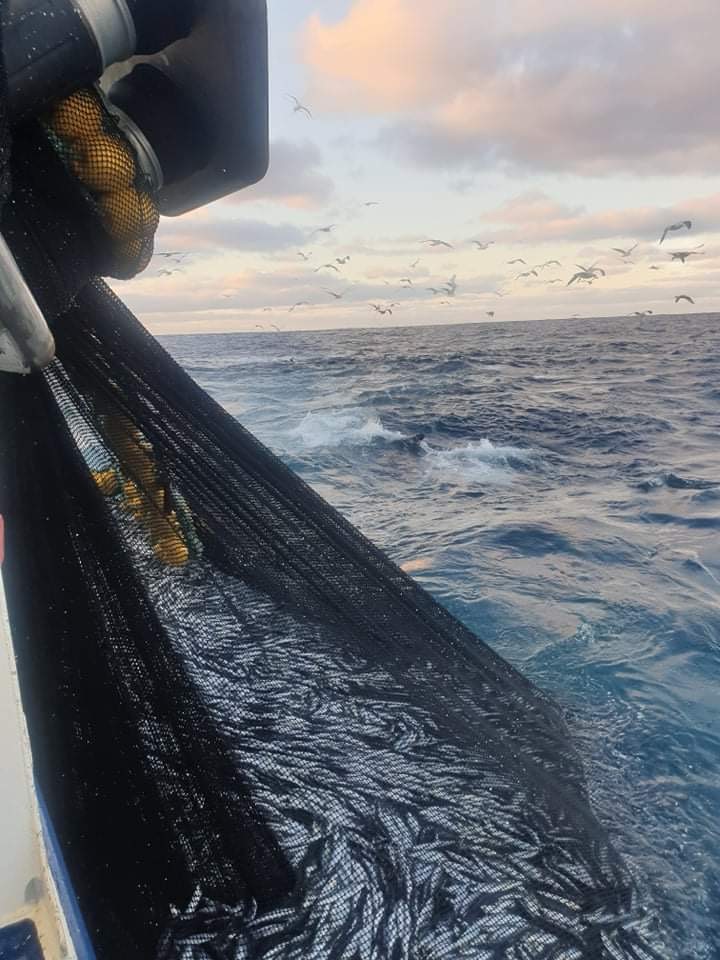 Karrieredager KLEIVA 09-10 november 2021 fra 09.00 – 14.15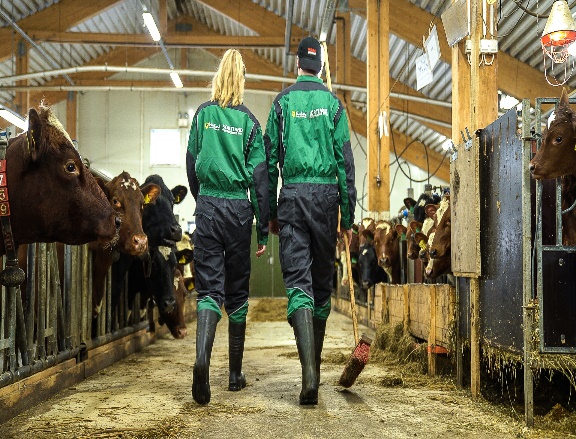 Inndeling i grupper –viktig at elevene/ansatte følger de gruppene de blir satt på med tanke på organiseringen hos oss. Ta med skotøy etter vær, og gode varme klær! Våre elever vil være tilstede på de ulike gruppene som faddere! Velkommen! Vel hjem! Er du glad i havet? Liker du dyr og maskiner? 
Søk Naturbruk!  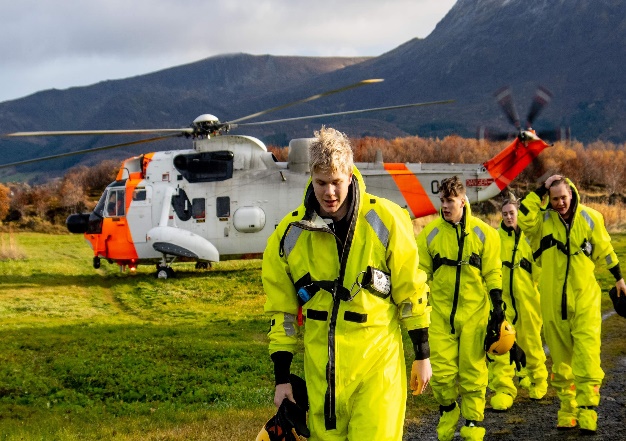 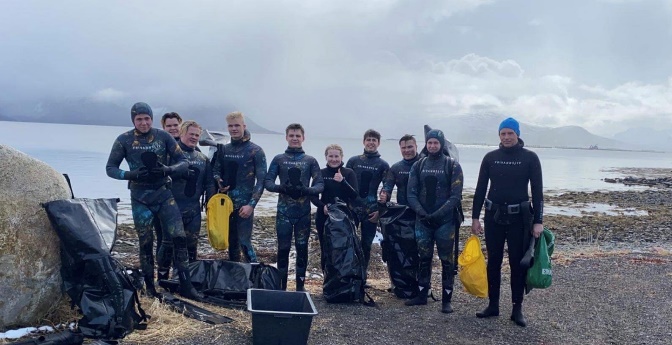 PROGRAM: Hva er innholdet i de ulike gruppene under rullering! 09.00 – 09.15 Velkommen i Elevstua Landbruk Traktor, gravemaskin, ATV, hilse på ulike dyr09.15 – 10.30 Gruppe 1 – Gruppe 2 – Gruppe 3Fiske og fangst Filetering av fisk, Bøting, Knuter, møte lærling10.30 – 11.45 Gruppe 2 – Gruppe 3 – Gruppe 1AkvakulturDissekering av laks, kjøre ROV11.45 – 12.15 Lunsj i Elevstua. Gratis til alle som besøker oss! 12.15 – 13.30 Gruppe 3 – Gruppe 1 – Gruppe 213.30 – 14.15 Quiz/Kahoot! OKNN v/Bjørn Willy og Kåre Kule PREMIER til 1-2-3 plass 